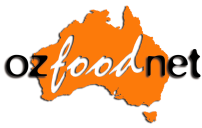 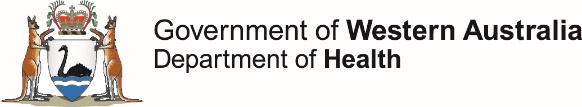 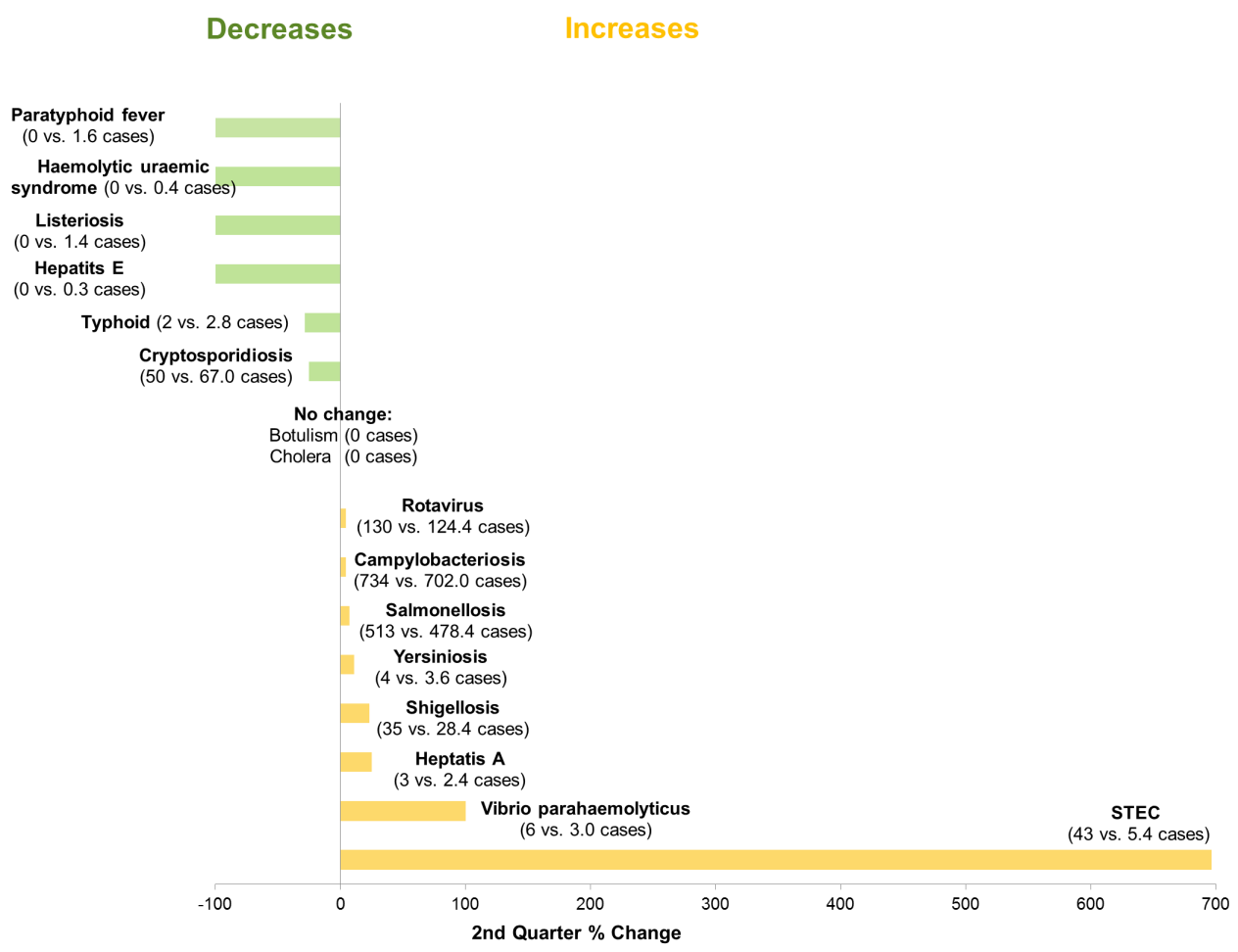 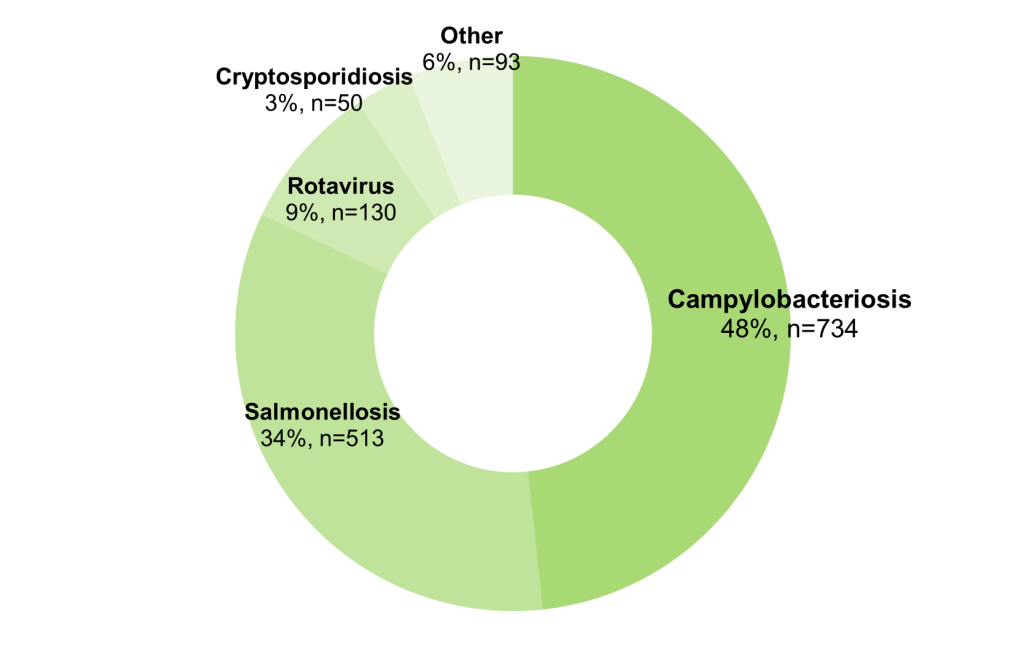 Outbreaks in Quarter 2 2019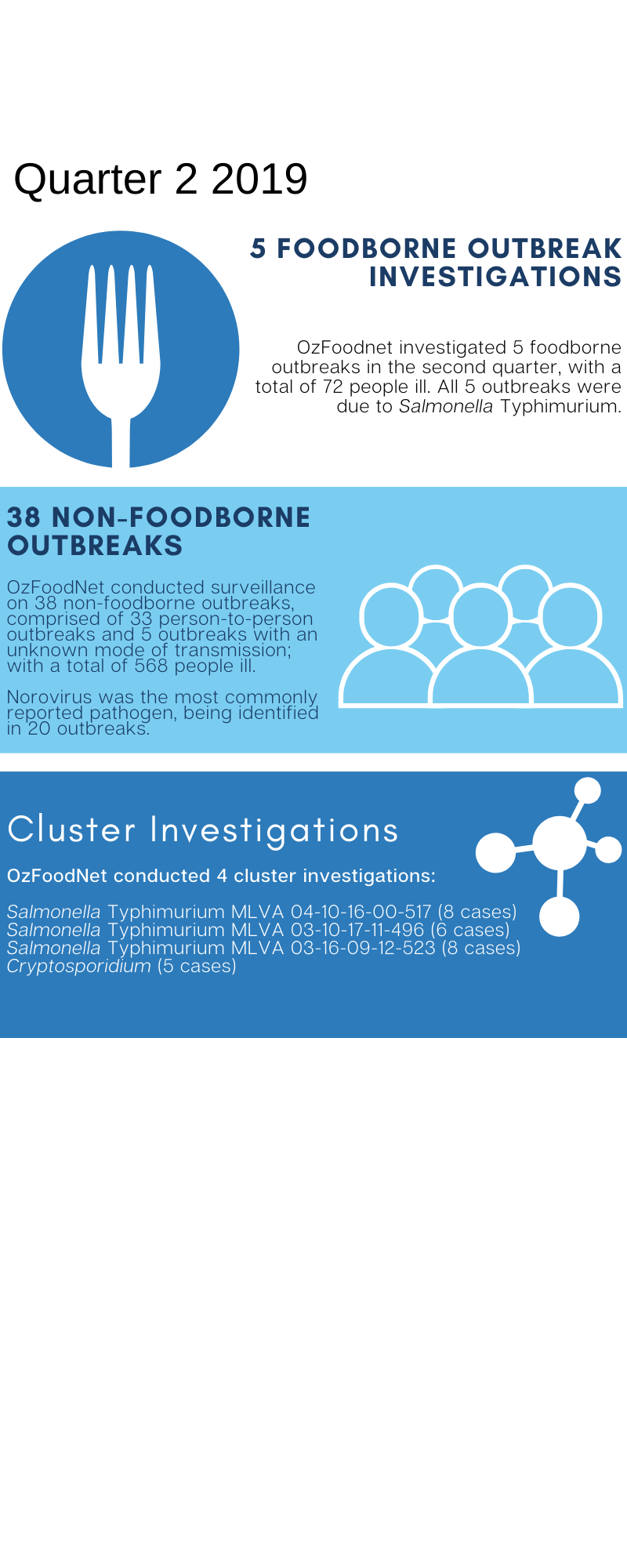 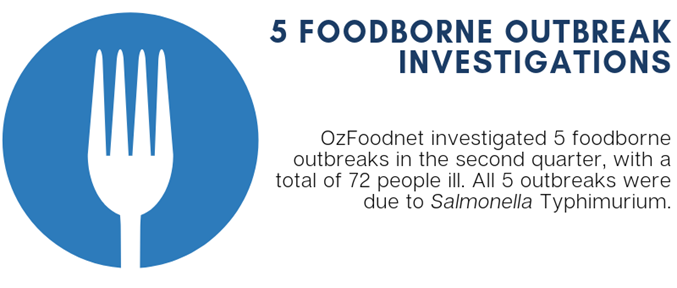 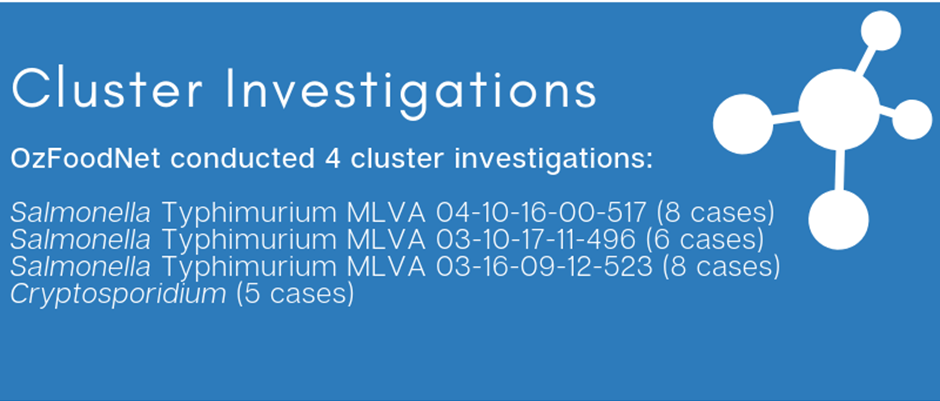 